TUẦN 22PHIẾU 1 (CƠ BẢN)Bài 9. ĐỐ VUILượt thứ 2 Diana ghi được số điểm nhiều hơn lượt thứ nhất là : 15-12=3 (điểm)Vậy cứ một mũi tên bắn trúng vòng trong được nhiều điểm hơn một mũi tên bắn trúng vòng ngoài là 3 điểm.Số điểm lần 3 bắn được nhiều hơn lần 1 là : 3×3=9 (điểm)Số điểm lần thứ 3 Dinaa ghi được là : 12+9=21 (điểm)→ đáp án AĐÁP ÁN PHIẾU 2 (TRẮC NGHIỆM TỔNG HỢP)ĐÁP ÁN PHIẾU 3 (CƠ BẢN VÀ NÂNG CAO)Trắc nghiệm:Tự luậnĐÁP ÁN PHIẾU 4 (NÂNG CAO)Bài 1. Hãy so sánh rồi sắp xếp các phân số sau theo thứ tự từ lớn đến bé:Ta có:;    ;  ;   ; ; Vì  < < <<< nên < <<<<.Bài 2. Sắp xếp các phân số sau theo thứ tự từ bé đến lớn:Bài 3.  So sánh các phân số sau bằng cách hợp lý nhất: Bài 4. So sánh các phân số sau bằng cách hợp lý nhất: (phần hơn)Bài 5. So sánh các phân số sau bằng cách hợp lý nhất: (phân số trung gian)HD: a) Ta có:  >mà >> >  mà  > >.         c) Tươn tự: < ;   			      d) Ta có:  = =. So sánh và <<>.Bài 6. So sánh A và B, biết: ; B = .Ta có: == 1 –;      B =  = = 1 –mà > A< BTUẦN 23Luyện tập chung. Phép cộng phân sốPHIẾU 1 (HƯỚNG DẪN TỰ HỌC)Thứ haiBài 1: So sánh các phân số dưới đây bằng cách thuận tiện nhất: a,  và  		                 b,  và 		                    c,   và   Bài 3: Viết số thích hợp vào chỗ chấm : a)                                                      b)    = Thứ baBài 1: Không quy đồng mẫu số, so sánh các phân số sau : Bài 2: Tính nhanhBài 3: Cho phân số . Tìm một số sao cho khi tử số của phân số đã cho trừ đi số đó và giữ nguyên mẫu số thì được phân số mới bằng  .Thứ tưBài 1:  Tính Bài 2: Một xe ô tô giờ đầu chạy được  quãng đường, giờ thứ hai chạy được  quãng đường, giờ thứ ba chạy được  quãng đường. Hỏi trong ba giờ ô tô chạy  được bao nhiêu phần quãng đường?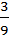 Bài 3: Cho phân số . Tìm một số tự nhiên sao cho khi tử số đã cho cộng với số đó và giữ nguyên mẫu số thì được phân số mới bằng .Thứ nămBài 1: Tính Bài 2: Một tấm tôn hình chữ nhật có chiều dài là   m, chiều rộng là  m. Tính chu vi của tấm tôn đó. Bài 3: Tính bằng cách thuận tiện nhất :  a)                                		b)    PHIẾU 2 (TRẮC NGHIỆM TỔNG HỢP)ĐÁP ÁN PHIẾU 2 (TRẮC NGHIỆM TỔNG HỢP)PHIẾU 3 (CƠ BẢN)Bài 1: Khoanh trong chữ cái trước câu trả lời đúng:Bài 2: Viết số thích hợp vào ô trống sao cho:	a) 68 chia hết cho 5 nhưng không chia hết cho 2.	b) 98 chia hết cho cả 2 và 5	c) 82 chia hết cho cả 2 và 9	d) 98 chia hết cho cả 3 và 5Bài 3: Tính:Bài 4: Tính: Bài 5: Đúng ghi Đ, sai ghi SBài 6: Tính: Bài 7: Một ô tô giờ đầu đi được quãng đường, giờ thứ hai đi được hơn giờ đầu quãng đường. Hỏi sau hai giờ, ô tô di được bao nhiêu phần của quãng đường ?Bài giảiBài 8: Viết phân số thành tổng hai phân số tối giản.Bài giảiPHIẾU 4 (CƠ BẢN VÀ NÂNG CAO)PHẦN TRẮC NGHIỆM:  II. PHẦN TỰ LUẬN: Làm bài chi tiết vào vở rồi điền đáp án vào ô trốngBài 11. Đội I nhận sửa   quãng đường; đội II  nhận sửa hơn đội I là   quãng đường đó; đội III nhận sửa đoạn đường bằng cả hai đội kia gộp lại. Hỏi cả ba đội nhận sửa được bao nhiêu phần quãng đường?Cả ba đội nhận sửa được …..  quãng đường. Phân số thích hợp điền vào chỗ chấm là:Bài giảiBài 12. Người ta mở vòi thứ nhất chảy vào bể, sau một giờ chảy được   bể. Đóng vòi thứ nhất lại và mở tiếp vòi thứ hai, sau một giờ chảy được   bể. Nếu bể đầy nước chứa 6300l nước thì lượng nước hai vòi đó đã chảy vào bể là........l nước. Số thích hợp điền vào chỗ trống là: ......Bài giảiĐÁP ÁN PHIẾU 4 (CƠ BẢN VÀ NÂNG CAO)PHẦN TRẮC NGHIỆM:  II. PHẦN TỰ LUẬN: Làm bài chi tiết vào vở rồi điền đáp án vào ô trốngBài 11. Đội I nhận sửa   quãng đường; đội II  nhận sửa hơn đội I là   quãng đường đó; đội III nhận sửa đoạn đường bằng cả hai đội kia gộp lại. Hỏi cả ba đội nhận sửa được bao nhiêu phần quãng đường?Cả ba đội nhận sửa được …..  quãng đường. Phân số thích hợp điền vào chỗ chấm là:Bài làmĐội II sửa được:  (quãng đường)Đội III sửa được:  ( quãng đường)Cả ba đội sửa được:  ( quãng đường)Đáp án:  Bài 12. Người ta mở vòi thứ nhất chảy vào bể, sau một giờ chảy được   bể. Đóng vòi thứ nhất lại và mở tiếp vòi thứ hai, sau một giờ chảy được   bể. Nếu bể đầy nước chứa 6300l nước thì lượng nước hai vòi đó đã chảy vào bể là........l nước. Số thích hợp điền vào chỗ trống là: ......Bài làmCả hai vòi chảy được:   (bể nước)Coi bể nước đầy là 63 phần bằng nhau thì giá trị một phần  là: 6300 : 63 = 100 (l)Lượng nước hai vòi đã chảy được là: 100 × 46 = 4600 (l)Đáp án: 4600DễMẫu số chung nhỏ nhất của các phân số   là: 60DễQuy đồng hai phân số và  được phân số   và phân số ….2/4DễTrong các phân số:   phân số lớn nhất là:21/45DễSố thích hợp khác 0 điền vào chỗ chấm    là: ….1DễPhân số   bé hơn phân số nào dưới đây:  1/2Trung bìnhTìm hai phân số lớn hơn  và bé hơn    sao cho bốn phân số này có tử số là các số tự nhiên liên tiếp. Hai phân số đó là:  và ….5/9Trung bình Điền dấu <; >; = vào chỗ chấm:  <Trung bình Điền dấu <; >; = vào chỗ chấm:  >Trung bìnhĐiền dấu <; >; = vào chỗ chấm:  <Trung bìnhTìm một phân số biết rằng trung bình cộng của tử số và mẫu số bằng 21 và tử số kém mẫu số 4 đơn vị. Phân số đó là: 19/23KhóĐiền dấu <; >; = vào chỗ chấm:  <KhóĐiền dấu <; >; = vào chỗ chấm:  >KhóĐiền dấu <; >; = vào chỗ chấm:  >KhóTìm x sao cho:  . Vậy x = …5KhóCó … giá trị của x thoả mãn:  3CâuĐề bàiĐáp án1Mẫu số chung nhỏ nhất của các phân số    là: …602Quy đồng mẫu số hai phân số   và   được   và …6/123Trong các phân số:   phân số lớn nhất là: …21/454Số thích hợp khác 0 điền vào ô trống  >       /11 là: …15Phân số   bé hơn phân số nào sau đây:   ? Đó là phân số: …½6So sánh:        . Dấu thích hợp điền vào chỗ trống là:>7An vẽ hai hình vuông bằng nhau. An chia hình vuông thứ nhất thành 4 phần bằng nhau rồi An tô màu 3 phần. An chia hình vuông thứ hai thành 12 phần bằng nhau. Hỏi An phải tô màu mấy phần ở hình thứ hai để diện tích phần đã tô màu ở hai hình bằng nhau? An cần tô ………phần.98Viết phép chia 181818 : 545454 thành phân số rồi rút gọn phân số này ta được phân số tối giản là: …..1/39*Tìm một phân số lớn hơn và bé hơn   sao cho tử số và mẫu số bé nhất có thể. Đó là phân số: ……½10*Tìm một phân số, biết nếu thêm 8 đơn vị vào tử số và giữ nguyên mẫu số ta được phân số mới bằng 1, còn nếu bớt cả tử số và mẫu số 6 đơn vị ta được phân số bằng . Phân số cần tìm là: ……..10/18CâuCâu hỏiĐáp án11Trình bày chi tiết cách sắp xếp các phân số sau theo thứ tự từ bé đến lớn rồi tìm phân số lớn nhất.  .2/12 = 1/6; 4/16 = 1/4; 3/15 = 1/5; 36/72 = 1/2 và 9/27 = 1/3.Vì 1/6 < 1/5 < 1/4 < 1/3 < 1/2  nên thứ tự từ bé đến lớn là: 2/12; 3/15; 4/16; 9/27; 36/72.Phân số lớn nhất là: 36/7212Tìm một phân số biết rằng trung bình cộng của tử số và mẫu số bằng 21 và tử số kém mẫu số 4 đơn vị.Tổng TS và MS là: 21 x 2 = 42TS là: (42 – 4) : 2 = 19MS là: 42 – 19 = 23PS đó là: 19/23Đ/S: 19/23Cùng mẫu số, tử lớn hơn thì p/s lớn hơn.<<<<.Phần bù: <<<<.Cùng tử số<<<<.Tách ; .....<<<<.< ;b) <;	   c) < .	d) > .	< ;b) >;	   c) < ;	d) > .a) và ;	b) và ;	c) và ;d) và .Bài 2: Cho các phân số sau   ;  ;  ;  ; . Không quy đồng mẫu số, sắp xếp các phân số trên theo thứ tự từ lớn đến bé.a,  và b,   và  c,  và 3d,  và  a) b)  a, b,  +  c,  +  a,  +  b,   +  c,   +  Dễ1Cho các số 2724; 9856; 78 930; 3615; 96 7530. Số chia hết cho cả 2; 5; 3 và 9 là:……Dễ2Trong các phân số   phân số bằng   là: ….Dễ3Trong các phân số   có bao nhiêu phân số bé hơn 1? Có …… phân số bé hơn 1.Dễ4Trong các phân số   phân số lớn nhất là:.........Dễ5Một lớp có 30 học sinh, trong đó có: 15 học sinh giỏi, còn lại là học sinh khá và tring bình. Phân số tối giản chỉ phần học sinh giỏi trong số học sinh của cả tổ đó là:……Dễ6Tính:  .  Phân số tối giản chỉ kết quả của tổng trên là: …. Trung bình7Tính:   Phân số tối giản chỉ kết quả của tổng trên là: ….Trung bình8Một hình chữ nhật có chiều dài  m và chiều rộng   m. Chu vi của hình chữ nhật đó là: ……..m.Trung bình9Tính bằng cách thuận tiện nhất:Trung bình10Tính bằng cách thuận tiện nhất:Khó11Với bốn chữ số 0; 1; 2; 5 lập được số lớn nhất có ba chữ số chia hết cho 2 và 5 là: …….Khó12Cho ba chữ số 2; 4; 5. Từ ba chữ số đã cho có …. số có ba chữ số chia hết cho 5.Khó13Mẹ mua về một chai dầu. Sau khi dùng  l và  l dầu thì trong chai còn   l dầu. Lượng dầu lúc đầu ở trong chai dầu mẹ mua về là: ….l dầu.Khó14Tính tổng bằng cách hợp lí:  . Phân số tối giản chỉ giá trị của biểu thức trên là: …Khó15Biết rằng  ; a, b là hai số tự nhiên lẻ liên tiếp (a<b). Trung bình cộng của a và b là: ….Dễ1Cho các số 2724; 9856; 78 930; 3615; 96 7530. Số chia hết cho cả 2; 5; 3 và 9 là:……78930Dễ2Trong các phân số   phân số bằng   là: ….15/60Dễ3Trong các phân số   có bao nhiêu phân số bé hơn 1? Có …… phân số bé hơn 1.4Dễ4Trong các phân số   phân số lớn nhất là:.........11/2Dễ5Một lớp có 30 học sinh, trong đó có: 15 học sinh giỏi, còn lại là học sinh khá và tring bình. Phân số tối giản chỉ phần học sinh giỏi trong số học sinh của cả tổ đó là:……1/2Dễ6Tính:  .  Phân số tối giản chỉ kết quả của tổng trên là: …. 5/11Trung bình7Tính:   Phân số tối giản chỉ kết quả của tổng trên là: ….5/6Trung bình8Một hình chữ nhật có chiều dài  m và chiều rộng   m. Chu vi của hình chữ nhật đó là: ……..m.2Trung bình9Tính bằng cách thuận tiện nhất:2Trung bình10Tính bằng cách thuận tiện nhất:3Khó11Với bốn chữ số 0; 1; 2; 5 lập được số lớn nhất có ba chữ số chia hết cho 2 và 5 là: …….520Khó12Cho ba chữ số 2; 4; 5. Từ ba chữ số đã cho có …. số có ba chữ số chia hết cho 5.9Khó13Mẹ mua về một chai dầu. Sau khi dùng  l và  l dầu thì trong chai còn   l dầu. Lượng dầu lúc đầu ở trong chai dầu mẹ mua về là: ….l dầu.1Khó14Tính tổng bằng cách hợp lí:  . Phân số tối giản chỉ giá trị của biểu thức trên là: …5/6Khó15Biết rằng  ; a, b là hai số tự nhiên lẻ liên tiếp (a<b). Trung bình cộng của a và b là: ….8a) Phân số chỉ phần đã tô màu của hình bên là:a) Phân số chỉ phần đã tô màu của hình bên là:a) Phân số chỉ phần đã tô màu của hình bên là:a) Phân số chỉ phần đã tô màu của hình bên là:A.  B. C. D. b) Phân số nào dưới đây bằng ?b) Phân số nào dưới đây bằng ?b) Phân số nào dưới đây bằng ?b) Phân số nào dưới đây bằng ?A.  B. C. D. c) Phân số nào dưới đây lớn hơn 1?c) Phân số nào dưới đây lớn hơn 1?c) Phân số nào dưới đây lớn hơn 1?c) Phân số nào dưới đây lớn hơn 1?A.  B. C. D. d) Phân số nào dưới đây lớn nhất ?d) Phân số nào dưới đây lớn nhất ?d) Phân số nào dưới đây lớn nhất ?d) Phân số nào dưới đây lớn nhất ?A.  B. C. D. BàiĐề bàiĐáp án1Trong các số: 1820; 3675; 954000; 47206,  số chia hết cho cả 2, 3, 5 và 9 là:2Trong các phân số:  , phân số tối giản là: ....3Dấu thích hợp điền vào chỗ trống:   là:4Tổng của ba phân số:   là: ....5Số thích hợp điền vào chỗ trống   là:6Số thích hợp điền vào chỗ trống:   là:7An ăn hết   cái bánh, Bình ăn hết   cái bánh, Cường ăn hết   cái bánh. Cả ba bạn ăn hết ..... cái bánh. Số thích hợp điền vào chỗ trống là: 8Có 11 viên bi xanh, 15 viên bi đỏ và 19 viên bi vàng. Phân số chỉ phần bi vàng so với tổng số bi là: .....9Tổng của hai phân số là  . Nếu thêm vào phân số thứ nhất   và giữ nguyên phân số thứ hai thì tổng hai phân số lúc này là: .....10Số tự nhiên lớn nhất có 8 chữ số chia hết cho 2; 3; 5; 9 là: .....BàiĐề bàiĐáp án1Trong các số: 1820; 3675; 954000; 47206,  số chia hết cho cả 2, 3, 5 và 9 là:9540002Trong các phân số:  , phân số tối giản là: ....14/273Dấu thích hợp điền vào chỗ trống:   là:<4Tổng của ba phân số:   là: ....119/1205Số thích hợp điền vào chỗ trống   là:156Số thích hợp điền vào chỗ trống:   là:27An ăn hết   cái bánh, Bình ăn hết   cái bánh, Cường ăn hết   cái bánh. Cả ba bạn ăn hết ..... cái bánh. Số thích hợp điền vào chỗ trống là: 18Có 11 viên bi xanh, 15 viên bi đỏ và 19 viên bi vàng. Phân số chỉ phần bi vàng so với tổng số bi là: .....19/459Tổng của hai phân số là  . Nếu thêm vào phân số thứ nhất   và giữ nguyên phân số thứ hai thì tổng hai phân số lúc này là: .....29/2510Số tự nhiên lớn nhất có 8 chữ số chia hết cho 2; 3; 5; 9 là: .....99999990